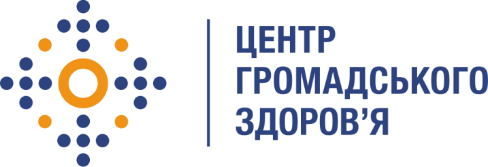 Державна установа 
«Центр громадського здоров’я Міністерства охорони здоров’я України» оголошує конкурс для відбору консультанта з розробки дистанційного навчального курсу «Індексне тестування на ВІЛ»в рамках Проекту  «Посилення спроможності лікування ВІЛ/СНІД в Україні в рамках Надзвичайної ініціативи Президента США з надання допомоги у боротьбі з ВІЛ/СНІД (PEPFAR)»Назва позиції: консультант з розробки дистанційного навчального курсу «Індексне тестування на ВІЛ».Рівень зайнятості: частковаІнформація щодо установи:Головним завданнями Державної установи «Центр громадського здоров’я Міністерства охорони здоров’я України» (далі – Центр) є діяльність у сфері громадського здоров’я. Центр виконує лікувально-профілактичні, науково-практичні та організаційно-методичні функції у сфері охорони здоров’я з метою забезпечення якості лікування хворих на соціально небезпечні захворювання, зокрема ВІЛ/СНІД, туберкульоз, наркозалежність, вірусні гепатити тощо, попередження захворювань в контексті розбудови системи громадського здоров’я. Центр приймає участь в розробці регуляторної політики і взаємодіє з іншими міністерствами, науково-дослідними установами, міжнародними установами та громадськими організаціями, що працюють в сфері громадського здоров’я та протидії соціально небезпечним захворюванням.Основні обов'язки:Розробка програми курсу  «Індексне тестування на ВІЛ»Координація лекторів курсу щодо запису курсуРозробка додаткових матеріалів курсу (презентацій, клінічних задач, тестових завдань тощо) Підтримка слухачів курсу після розміщення курсу на платформі дистанційних курсівВимоги до професійної компетентності:Вища освіта (освіта в галузі «Охорона здоров’я» буде перевагою)Досвід розробки навчальних курсів з питань тестування на ВІЛ.Знання сучасних підходів та чинної вітчизняної нормативної бази щодо тестування на ВІЛ Досвід розробки навчальних матеріалів.Резюме мають бути надіслані електронною поштою на електронну адресу: vacancies@phc.org.ua. В темі листа, будь ласка, зазначте: «172-2019 Консультант з розробки дистанційного навчального курсу «Індексне тестування на ВІЛ». Термін подання документів – до 5 липня 2019 року, реєстрація документів 
завершується о 18:00.За результатами відбору резюме успішні кандидати будуть запрошені до участі у співбесіді. У зв’язку з великою кількістю заявок, ми будемо контактувати лише з кандидатами, запрошеними на співбесіду. Умови завдання та контракту можуть бути докладніше обговорені під час співбесіди.